CURRICULAM VITAE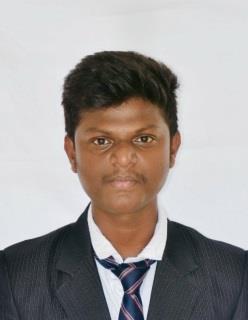 MURUGmail: muru-395537@gulfjobseeker.com OBJECTIVELooking for a challenging and demanding position in CIVIL ENGINEER towards the growth of the organization which requires design and development expects.ACADEMIC PROFILEBachelor of Engineering in Civil from parisutham institute of Technology and Science finished at 2015, Thanjavur, Tamil nadu, India.WORK EXPERIENCEADHWA ALSUWAYHIRAH CONSTRUCTION, SOHAR, MUSCAT, OMAN.Experience in site engineerFrom July 18 to presentProjectWarehouse and office buildings in sultanate of Oman ministry of defense army camp, Muscat.Skimming concrete bunker work in Oman aluminum cast llcsohar industrial area.Workshop building in rusayl institute llc ,Muscat.JOB DESCRIBTIONInspect project sites to monitor progress and ensure design specifications as well as safety and sanitation standards are being met.Preparing cost estimations of the project.Execute the work as per the drawings and standards both discipline.Provide alternative design concepts to meet customer requirements.Oversee all construction, maintenance, and operations activities on project sites.UTHAYAM DESIGNS ,INDIA2.5 years’ work experience in site supervisingFrom august 2015 to December 2018ProjectsAdministration building work in Seventh day Adventist hospital Thanjavur,Tamilnadu,India.Various commercial buildings.JOB DESCRBTIONSetting out, leveling and surveying the site.Checking plans, drawings and quantities for accuracy of calculations.Ensuring that all materials used and work performed are as per specifications.Supervising and counseling, junior or trainee engineers.Day to day management of the site including supervising and monitoring the site labor force and the work.SKILL SUMMARYTechnical skillsAuto cad(2D &3D), Revit, sketch up, staad pro, Photoshop and Microsoft office..Management skillExcellent leadership abilities needed to manage an entire construction project.Site managementCommunication skillTamil,English,Malayalam,Arabic,Hindi.PERSONAL DETAILSDate of birthAgeMarital statusGenderNationality16.01.199425UnmarriedMaleIndianDECLARATIONI declare that the above furnished information are true and correct to the best of my knowledge and belief.Truly yoursMURU